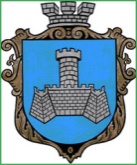 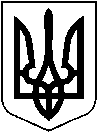 УКРАЇНАХМІЛЬНИЦЬКА МІСЬКА РАДАВІННИЦЬКОЇ ОБЛАСТІВиконавчий комітетР І Ш Е Н Н Я         від «28» березня 2024 р                                                                          №210    Про розгляд ухвали  Хмільницького  міськрайонногосуду Вінницької області від 27.02.2024 року по справі № 149/---/24     Розглянувши ухвалу  Хмільницького міськрайонного суду  Вінницької області від  27.02.2024 року по справі №  149/--/24 за  позовом  П.К.Є. до П. А.Л. про розірвання шлюбу та визначення місця проживання дитини та відповідні наявні у справі документи, враховуючи те, що:- зі слів батька дитини П. К. Є. між батьками відсутній спір щодо визначення місця проживання  малолітньої П. Х. К., ----- року народження, а також те, що в матеріалах справи відсутній відзив на позовну заяву чи зустрічний позов матері дитини П. А. Л., а відповідно до ч. 5 ст. 19 Сімейного кодексу України орган опіки та піклування подає суду письмовий висновок щодо розв'язання спору, - П. Х. К., -----  року народження має  1 рік і батьками дитини за спільною згодою  погоджено місце проживання дитини, а відповідно до ч.1 ст. 160 Сімейного кодексу України місце проживання дитини, яка не досягла десяти років, визначається за згодою батьків,- в квартирі №13, яка знаходиться за адресою: -------- в якій проживає дитина створено належні умови для її  проживання,- батьки дитини  П. К. Є. та П. А. Л. до органу опіки та піклування – виконавчого комітету Хмільницької міської ради чи служби у справах дітей Хмільницької міської ради із заявами  про вирішення спорів щодо    участі у вихованні дитини, визначення місця її проживання не зверталися,    взявши до уваги пропозицію комісії з питань захисту прав дитини від  19.03.2024 року №5/5,  керуючись ст. 19, 160, 161 Сімейного кодексу України,  ст.ст. 34, 59 Закону України „Про місцеве самоврядування в Україні”, виконком Хмільницької міської радиВИРІШИВ:1.   Надання, на сьогоднішній день, до Хмільницького міськрайонного суду  Вінницької області по справі №149/---/24 за  позовом П. К. Є. до П. А. Л. про розірвання шлюбу та визначення місця проживання дитини висновку щодо роз’язання спору не є доцільним, у зв’язку із відсутністю спору між батьками щодо місця проживання малолітньої дитини.2. Контроль за виконанням цього рішення  покласти на  заступника міського голови з питань діяльності виконавчих органів міської ради Сташка А.В. Міський голова                                                                     Микола ЮРЧИШИН